О проведении публичного обсуждения результатов правоприменительной практики Управления Россельхознадзора по Республике Башкортостан13 апреля 2018 года в рамках проводимой в Российской Федерации реформы контрольно-надзорной деятельности в актовом зале ФГБОУ ВО «Башкирский государственный аграрный университет»  состоялись публичные обсуждения результатов правоприменительной практики и руководств по соблюдению  обязательных требований Управления Россельхознадзора по Республике Башкортостан с подконтрольными субъектами.В мероприятии приняли участие: руководитель Управления ветеринарии Республики Башкортостан Зиганшин Азат Салаватович; заместитель председателя Государственного комитета Республики Башкортостан по торговле и защите прав потребителей Белов Валерий Александрович; главный консультант отдела агропромышленного комплекса и потребительского рынка Аппарата Правительства Республики Башкортостан Абдуллина Динара Рафиковна; главный консультант Уполномоченного по защите прав предпринимателей в Республике Башкортостан Кабирова Вероника Васильевна; представители территориальных органов Федеральных органов исполнительной власти, органов исполнительной власти и Главы администраций 16-ти муниципальных районов Республики Башкортостан; руководители сельскохозяйственных, перерабатывающих и торговых организаций республики; а также студенты выпускного курса факультета биотехнологий и ветеринарной медицины государственного Аграрного университета. 	Всего зарегистрировано 207 участников.Открыл мероприятие руководитель Управления Россельхознадзора по Республике Башкортостан Юрий Алексеевич Петров. Во вступительном слове руководитель подчеркнул, что Управление с самого начала приняло решение о том, что формат такого общения будет полезен только в том случае, если будут обсуждаться актуальные вопросы правоприменения в непосредственной связи с надзорной деятельностью Управления, даваться информация об изменениях в законодательстве для профилактики правонарушений. За это время в ежеквартальных публичных обсуждениях Управления, проводимых в рамках реализации приоритетной программы «Реформа контрольной и надзорной деятельности» уже приняли участие свыше 1250 человек из бизнеса, общественных организаций и органов власти всех уровней.С приветственным словом выступил руководитель Управления ветеринарии Республики Башкортостан Зиганшин Азат Салаватович. В ходе публичных обсуждений были рассмотрены следующие вопросы: О текущей эпизоотической ситуации в Российской Федерации и Республике Башкортостан; Об идентификации сельскохозяйственных животных;О внедрении на территории республики электронной ветеринарной сертификации;О регионализации Российской Федерации по заразным болезням животных;О применении риск-ориентированного подхода при осуществлении государственного ветеринарного надзора;О ТР ТС «О безопасности рыбы и рыбной продукции»;Об изменениях в законодательстве в области ветеринарии. Также были просмотрены видео-презентации о ключевых принципах и целях приоритетной программы «Реформа контрольной и надзорной деятельности», о ликвидации ящура на территории республики в 2017 году, о внедрении электронной ветеринарной сертификации в  Республике Башкортостан.Руководитель Управления отметил, что основная задача Управления это – обеспечение государственной безопасности, как биологической, так и продовольственной. Управление выполнит возложенные задачи, в том числе за счет налаженного эффективного взаимодействия с федеральными службами и ведомствами республики. Все заинтересованные лица получили необходимые разъяснения норм действующего законодательства, в том числе принятых в последнее время. Присутствующими была отмечена полезность проводимого мероприятия и выражена благодарность за приглашение.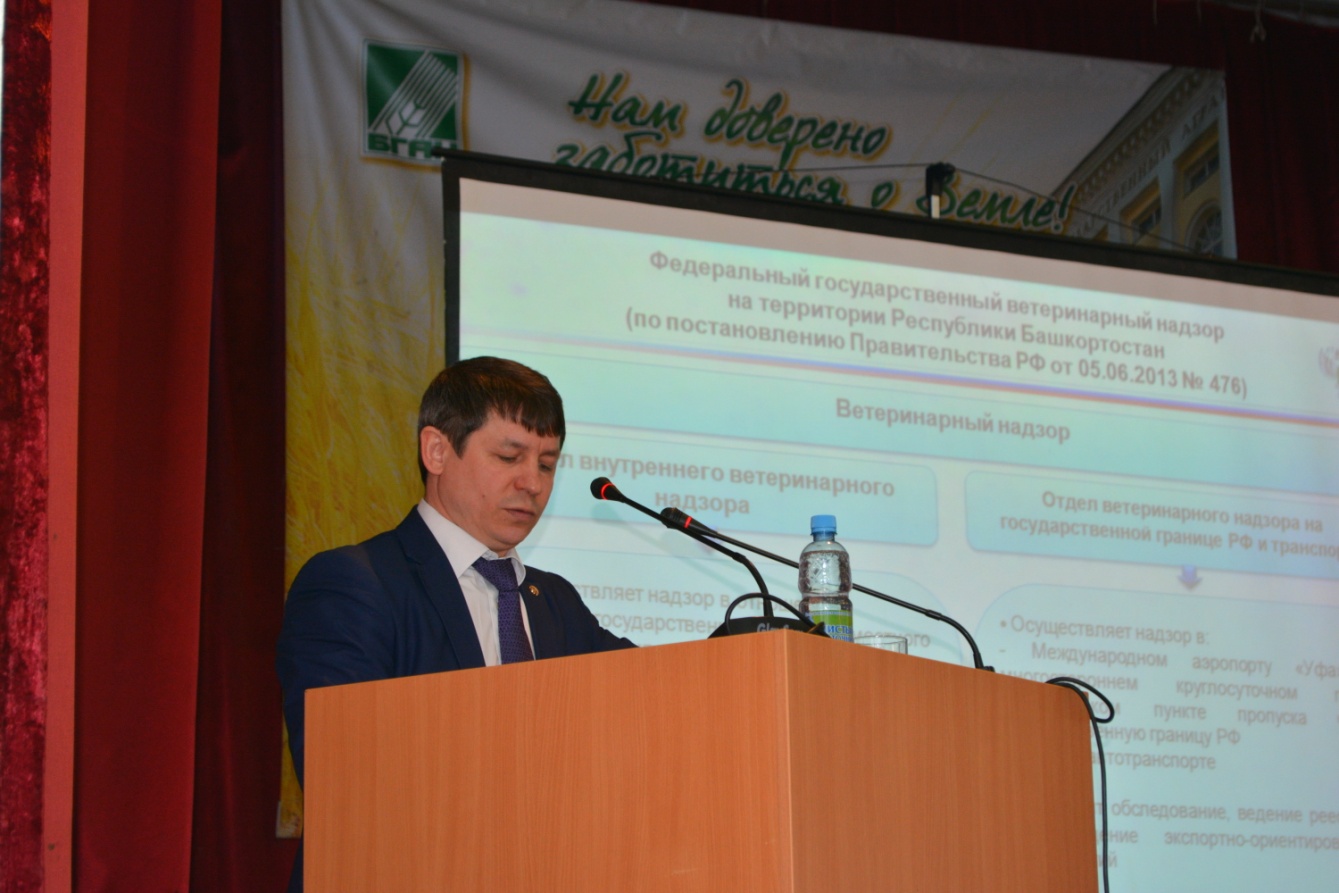 